DEPARTAMENTO DE REGISTRO E CONTROLE ACADÊMICO - DERCA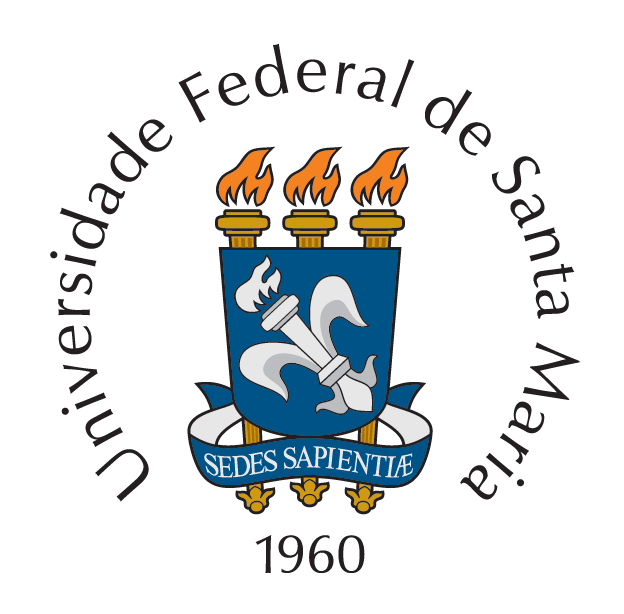 COORDENADORIA DE MATRÍCULAS E CONTROLE ESCOLARNÚCLEO DE EMISSÃO DE DOCUMENTOS E DISPENSA DE DISCIPLINASE-MAIL: derca@ufsm.brTelefone: (55) 3220 8117REQUERIMENTO DE DISPENSA OU APROVEITAMENTO DE DISCIPLINASNOME DO ESTUDANTE: __________________________________________________________Nº DA MATRÍCULA DO CURSO ATUAL NA SM: ____________________________________NOME DO CURSO:  PROFGEO                      CÓDIGO DO CURSO: 1151E-MAIL DO ESTUDANTE: ________________________________________________________OBS.: Após análise da Coordenação, encaminhar ao DERCA o histórico escolar que originou a dispensa. Não é necessário enviar programas de disciplinas ao DERCA.OBS: ENCAMINHAR VIA PROCESSO PENSIE - Solicitação de aproveitamento de disciplinas de pós-graduação – APG – Antes de tramitar o processo, assinar o formulário eletronicamente.Código da DisciplinaNome da Disciplina a ser dispensada (UFSM)Não Preencher (DERCA)(  ) Deferido (  ) Indeferido Disciplina utilizada para dispensar: Justificativa: (  ) Carga horária e conteúdo programático equivalente                       (  ) Autodidata/Avaliação específica aplicada por Banca Examinadora                       (  ) Aproveitamento como DCG. Total de CH: _______h.                       (  ) Reingresso no mesmo curso. Aproveitar todas as aprovadas.                       (  ) Disciplina cursada em IEs da Rede Nacional do PROFGEO                       (  ) Outra justificativa: Qual?Instituição onde foi realizada esta disciplina: _________________Professor responsável pela disciplina dispensada: __________________Código da DisciplinaNome da Disciplina a ser dispensada (UFSM)Não Preencher (DERCA)(  ) Deferido (  ) Indeferido Disciplina utilizada para dispensar: Justificativa: (  ) Carga horária e conteúdo programático equivalente                       (  ) Autodidata/Avaliação específica aplicada por Banca Examinadora                       (  ) Aproveitamento como DCG. Total de CH: _______h.                       (  ) Reingresso no mesmo curso. Aproveitar todas as aprovadas.                       (  ) Disciplina cursada em IEs da Rede Nacional do PROFGEO                       (  ) Outra justificativa: Qual?Instituição onde foi realizada esta disciplina: _________________Professor responsável pela disciplina dispensada: __________________